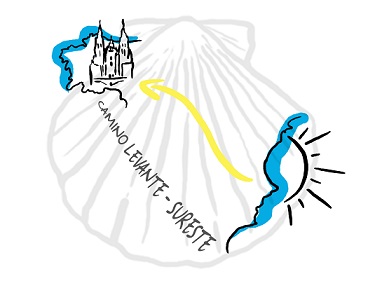 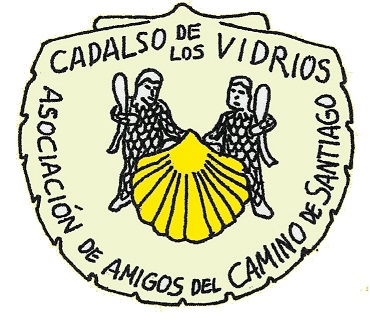 ANEXO 1ASOCIACIÓN DE AMIGOS DEL CAMINO DE SANTIAGO ENCADALSO DE LOS VIDRIOSSEGUNDO CONCURSO DE RELATO BREVE RELACIONADO CON EL CAMINO DE SANTIAGOTÍTULO DEL RELATO:SEUDÓNIMO:Datos de identificación:AUTOR/AUTORA:FECHA DE NACIMIENTO:	   /   /		DNI, NIE, PASAPORTE Nº:		DOMICILIO: (Dirección)		CODIGO POSTAL Y LOCALIDAD:	TELÉFONO FIJO/MÓVIL:		CORREO ELECTRÓNICO:		